Grupa „Smerfy”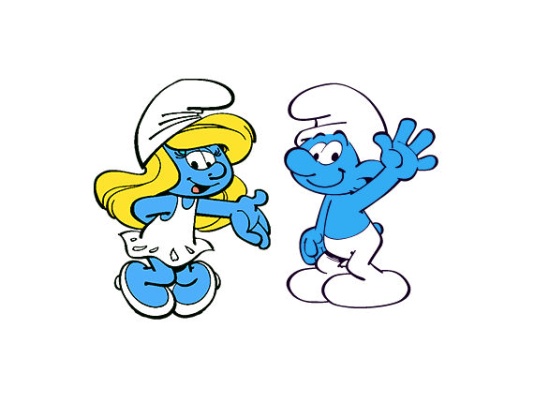 Grudzień V tydzieńTEMAT TYGODNIA:„Witamy Nowy Rok”
WYBRANE ZADANIA DYDAKTYCZNO-WYCHOWAWCZE:rozwijanie percepcji słuchowej,rozwijanie motoryki małej i precyzyjnych ruchów rąk, poznanie dobroci jako wartości niosącej szczęście innym,kształtowanie postawy życzliwości,rozwijanie umiejętności słuchania ze zrozumieniem i wyciągania wniosków,ukazanie mocy jaką ma dobroć płynąca prosto z serca,poznawanie tradycji związanych z Nowym Rokiem rozwijanie mowy, poznanie sposobu mierzenia różnych przedmiotów, wdrażanie do zgodnej współpracy podczas wykonywania zadań,poznanie różnych sytuacji, w których składamy sobie życzenia, rozwijanie wyobraźni i poczucia estetyki.